За вклад в развитие культуры, многолетний добросовестный труд в сфере культурыСобрание депутатов Мариинско-Посадского  муниципального округа р е ш и л о:ходатайствовать о  награждении Почетной грамотой Государственного Совета Чувашской Республики Ракова Геннадия Павловича, хормейстера Народного хора чувашской песни районного Дома культуры и туризма Муниципального автономного учреждения культуры «Централизованная клубная система» Мариинско-Посадского муниципального округа.Председатель Собрания депутатовМариинско-Посадского муниципального округа                                               М.В. Яковлева                                                 Чăваш  РеспубликинСĕнтĕрвăрри муниципаллă округĕн депутатсен ПухăвĕЙ Ы Ш Ă Н У2023.04.25    11/6    №О ходатайстве о награждении Почетной грамотой Государственного Совета Чувашской Республики» Ракова Г.П.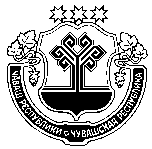 Чувашская  РеспубликаСобрание депутатов Мариинско-Посадского муниципального округа Р Е Ш Е Н И Е               25.04.2023  № 11/6г. Мариинский  Посад